All Saints’ Episcopal Church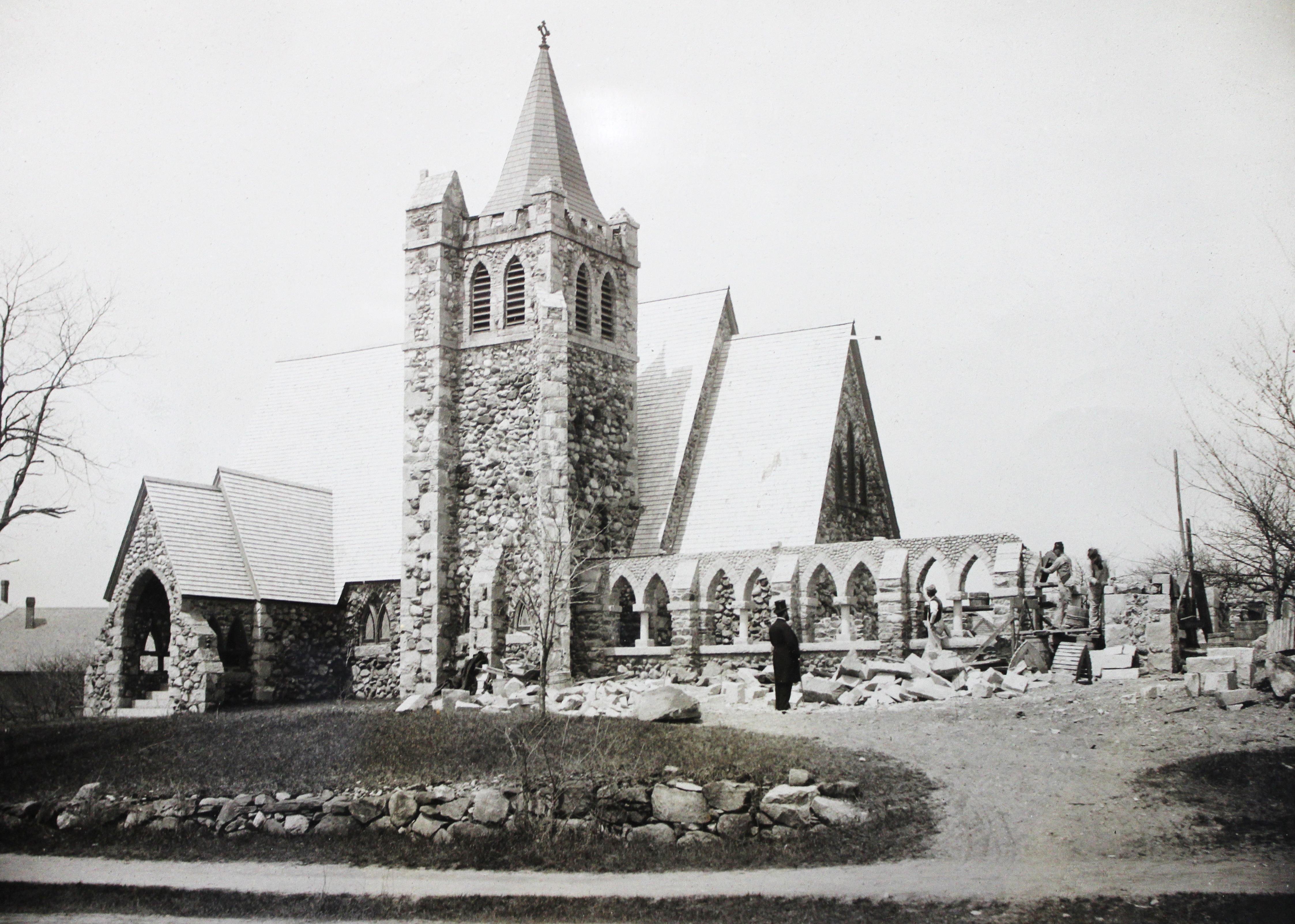 2016 Treasurer’s Report ALL SAINTS’ PARISH ANNUAL MEETINGFebruary 19, 2017All Saints' Church 2016 Budget, Actual Revenues and Expenses; and 2017 BudgetAll Saints’ ChurchBalance SheetDecember 2016Prepaid Pledges	250001-01 – Prepaid Pledges	$4,825.00       Total Prepaid Pledges		 $4,825.00Total Liabilities	                                      $103,507.72Fund Principal	300000-01 – Fund Principal	 	 $2,969,385.28	Excess Cash Received	           ($71.27)	Total Fund Principal and Excess Cash Received	                   	        $2,969,314.01Restricted Funds		Total Temporarily Restricted	$117,388.20		Total Permanently Restricted	       $840.00		Total Restricted Funds		 		$118,228.20Total Liabilities, Fund Principal & Restricted Funds		               $3,191,049.93Living Stones Campaign Financial Report 2016In late 2014, the vestry decided to put together a capital campaign to resolve some of the long-standing capital and financial issues of the parish.  The intent was to raise money to address large repairs, capital improvements and debt retirement which the church had not been able to finance out of the annual budget. This five-year plan, named “Living Stones”, began in August 2015 and runs through calendar year 2021.  A goal of $700,000 was decided upon and the Living Stones Capital Campaign began with the solicitation of our Vestry and key members of the Church.  From the beginning, the campaign benefitted from the efforts of Rev. Bill Bradbury, Darlene Gossement, Melanie Hickcox, Maggie Marshall, Chris Mills, Trina Teele, and the consultant overseeing the entire operation, Erich Briggs of Butcher and Briggs.  Church members were recruited to join the team and take charge of different aspects of the campaign.  They are listed below:The current status of the campaign is shown belowCommittee Members:Diane Olbert – Treasurer/Administrative ChairLaura Marshall - Memorials ChairCommittee Members whose commitments were fulfilled in Fall 2016:Through hundreds of phone calls, emails and home visits, the congregation came together to participate in the Living Stones Campaign.  There was talking!  There was listening! And there was commitment to the Living Stone Campaign, to All Saints’ Church and its mission and to each other as fellow members in this parish.  As a result, we can say that we are a church that is rich in good works, generous and ready to share.On September 25, 2016, we held a celebration for the parishioners to signify the completion of our solicitation phase of the campaign.  Since that time, we continue to receive pledges from our donors and provide financial data to our implementation committee.Financial Information as of 12/31/2016:Pledge goal: ​​	$700,000.00Pledges to date: 	$545,595.00Receipts to date: ​	$199,452.89Expenses to date:	$ 75,567.10Diane Olbert, Treasurer/Administrative ChairRector’s Discretionary Fund 2016Opening Balance              $2507.50Deposits in 2016               $3450.00Expenditures                     $4741.72Closing Balance                 $1215.78The Rector’s Discretionary Fund is an account created in accordance with the Canons of the National Church solely controlled by the Rector.  It is funded by generous donations from the Thrift Shop, from honoraria for funerals, and gifts from individuals. The funds are used for people in need, both inside and outside the parish, outreach ministries, as well as scholarships for the Barbara C. Harris Summer Camp of the Diocese of Massachusetts.   This has also been used to fund a nursery worker for Sunday mornings in hopes of creating an on-going nursery that would support our young families, many of whom are new to the parish. Please let me know if you have a need or would like to make a gift. Respectfully Submitted,The Reverend William J. Bradbury                                              REVENUES AND EXPENSES                                              REVENUES AND EXPENSES                                              REVENUES AND EXPENSES                                              REVENUES AND EXPENSES                                              REVENUES AND EXPENSES                                              REVENUES AND EXPENSESSUMMARYSUMMARY2016 Budget2016 Actual2017 Proposed Budget  Total Revenues366,116332,067355,516  Total Expenses  Total Expenses360,014341,897352,270Net TotalNet TotalNet Total6,102-9,8303,246DETAILS DETAILS 2016 Budget2016 Actual2017 Proposed BudgetRevenues   Offering Income       Pledge Receipts302,000280,226290,000       Plate Receipts8,0009,43710,000       Flowers, Leaflets, Candles2,5002,2102,500       Thrift Shop3,0003,0003,000       Misc. Receipts and Gifts2,0004191,500       Endowment10,20010,20010,500       Housing DIT3,00003,000       Special Projects10,4008,03910,000       Rental Income25,00018,52925,000       Interest Income16616  Total Revenues366,116332,067355,516ExpensesPersonnel      Rector               Rector's Salary84,97684,97687,855               Rector's Housing11,00011,00011,000               Rector's Auto1,4001,5191,400               Rector's Medical Insurance15,50015,99516,000               Rector’s Sabbatical1,8001,8001,800               Rector's Continuing Ed.500550500               Rector's Pension17,27617,27618,250        Total Rector132,452133,116136,805      Staff         Staff Salaries               Parish Administrator/Financial Se35,35031,63026,000               Church School Administrator4,5001,0204,500               Music Director/Organist Salary30,00030,00030,900               Sexton Salary20,15018,88620,000               Social Security ER Tax5,0504,9925,101               Medicare ER Tax1,2001,1671,236               Staff Continuing Education8005300               Staff Pension Expense5,7006,4235,700               Staff Life Insurance225218225               Payroll Service Fees700688700        Total Staff103,67595,55494,362      Other Personnel Expenses               Worker's Comp Insurance1,2001,6551,400               Staff Travel Reimbursement0310               Clergy Supply1,1007651,100               Organist Supply1,2001,1001,000               Admin. Supply1,7501,927200               Sexton Supply1,000140200     Total Personnel242,377232,361235,067Administration      Office Expenses         General Office Supplies and Paper4,2503,2163,500         Copier Service Contract and Lease6,0006,8316,000         Technology - Internet and Computer3,8003,6003,800          Software Support Contract1,8001,8841,800          General Postage900586700     Total Administration16,75016,117      15,800 Parish Life      Christian Formation              Adult Ed000              Vestry Retreat10090100Church School4,00074,000        Total Christian Formation4,100974,100      Worship         Nursery Sitter2,400         Altar Guild               Altar Guild Expenses500372350               Sanctuary Candles350315200               Flowers1,5001,0871,300               Leaflets252650         Music and Choirs             Music, books, supplies700816700             Instrumentalists400600400             Handbell Choir Expenses20000             Instrument Maintenance & Repair2,6002,2822,300             Choir Robes2500         Fellowship - Parish Life1,5001,1201,200         Stewardship Expenses200340375     Total Parish Life12,3257,05513,375Community & Church        Diocesan Assessment37,94937,94938,078     Total Community & Church37,94937,94938,078Buildings and Grounds      Mortgage Interest & Principal               Enterprise Loan Principal8,0458,2268,100               Enterprise Mortgage Interest4,2004,0194,200        Total Mortgage Interest & Principal12,24512,24512,300      Utilities               Electric8,0007,9047,750               Gas9,5006,4279,500               Water/Sewage1,7252,3201,750               Trash1,2751,8811,25020,50018,53220,250      Maintenance               Elevator Maintenance and Repair1,2501,4651,250               Security/Fire Alarm8501,319850               Maintenance Supplies2,1682,1542,350               General Repairs2,0002,0002,000               Snow Removal2,0008751,350               Liability Insurance9,6009,8259,600     Total Building & Grounds50,61348,41549,950  Total Expenses360,014341,897352,270Net Total6,102-9,8303,246AssetsAssetsAssetsAssetsAssetsAssetsAssetsCurrent Assets      Checking Account               100010-01 - General Account$25,153.28               100050-05 – All Saints Capital Campaign Fund$124,289.79        Total Checking Account$149,443.07      Petty Cash               100110-01 - Petty Cash$200.00        Total Petty Cash$200.00     Total Current Assets$149,643.07Investments      Diocesan Investment Trust         Endowment - Perm. Restricted               110210-02 - All Saints' Endowment$220,627.49               110211-02 - Masonry Loan($4,300.70)               110321-02 - DIT Unrecognized Gain/Loss$59,348.85         Total Endowment - Permanently Restricted$275,675.64          DIT               110212-02 - Rector's Housing Fund$88,435.15               110213-02 - Rector's Housing Unrecognized Gains/Loss($1,012.71)               110310-02 - DIT  Music Fund$10,250.54               110311-02 - Music Fund Unrecognized Gains/Loss$1,262.91           Total DIT$98,935.89        Total Diocesan Investment Trust$374,611.53     Total Investments$374,611.53   Fixed Assets               120510-01 - Furniture and Fixtures$75,334.80               121010-01 - Machinery & Equipment$22,044.01               122010-01 - Organ/Steinway$245,594.28               123010-01 - Buildings$1,195,000.00               124010-01 - Building Renovations$928,722.24               125010-01 - Land$200,100.00     Total Fixed Assets$2,666,795.33  Total Assets$3,191,049.93Liabilities, Fund Principal, & Restricted FundsLiabilities, Fund Principal, & Restricted FundsLiabilities, Fund Principal, & Restricted FundsLiabilities, Fund Principal, & Restricted FundsLiabilities, Fund Principal, & Restricted FundsLiabilities, Fund Principal, & Restricted FundsLiabilities, Fund Principal, & Restricted FundsLiabilities   Benefits Payable               230210-01 - Staff Pension Payable$632.73     Total Benefits Payable  $632.73   Long Term Liabilities               240111-01 - Enterprise Bank Mortgage$96,849.99               240112-01 - Accrued Rector's Sabbatical$1,200.00     Total Long Term Liabilities$98,049.99Mary Woodward and Dave Kuzara - Co-ChairsConnie Pawelczak - Major Gifts ChairDeb Forsberg - Spiritual Emphasis ChairValerie Cowart – Celebration ChairLissie Bates-Haus – Communications Chair Cina BarkerLaura BarryLinda CahillDarren CollinsErik ForsbergLois FreemanAl GraceffaKaren KowalskiJean McCaffreyCamille O’BrienEdith ParekhAdrienne SpearDonald Van Dyne  ALL SAINTS’ CHURCH THRIFT SHOP2016 Financial Report01/01/2016 Beginning Checking Balance9501.20 Receipts from Sales 8006.68 Expenditures (10182.61)Ending Checking Balance7325.27 Set Aside 50% of Sales towards ConsignersSet Aside 50% of Sales towards Consigners1830.00 Set aside as cushion & to avoid fees5000.00 Available Checking Balance495.27         2016 ExpendituresConsigners2641.31 Operating Supplies83.47       Thrift Shop supplies      Thrift Shop supplies40.00       Cash for Fall opening day      Cash for Fall opening day      Cash for Fall opening day8.48       Envelopes57.27       Checks47.00       StampsMaintenance489.32       Rug installation      Rug installation932.37       Rug76.00       TS share of plumbing bill      TS share of plumbing bill      TS share of plumbing bill151.64       Hooks and grab bar for renovation      Hooks and grab bar for renovation      Hooks and grab bar for renovationGifts - Out Reach25.00       ASC Memorial Fund- Ann Kirk      ASC Memorial Fund- Ann Kirk      ASC Memorial Fund- Ann Kirk30.75       ASC Endowment Fund- Barbara Lindberg      ASC Endowment Fund- Barbara Lindberg      ASC Endowment Fund- Barbara Lindberg      ASC Endowment Fund- Barbara Lindberg              (gift plus consignor $)              (gift plus consignor $)              (gift plus consignor $)3000.00       ASC General Fund      ASC General Fund500.00       ASC Rector's Discretionary Fund      ASC Rector's Discretionary Fund      ASC Rector's Discretionary Fund1200.00       ASC Feeding program      ASC Feeding program800.00       ASC for B-Safe      ASC for B-Safe100.00       S.T.E.P. (Special Teams for Exceptional People)      S.T.E.P. (Special Teams for Exceptional People)      S.T.E.P. (Special Teams for Exceptional People)      S.T.E.P. (Special Teams for Exceptional People)      S.T.E.P. (Special Teams for Exceptional People)